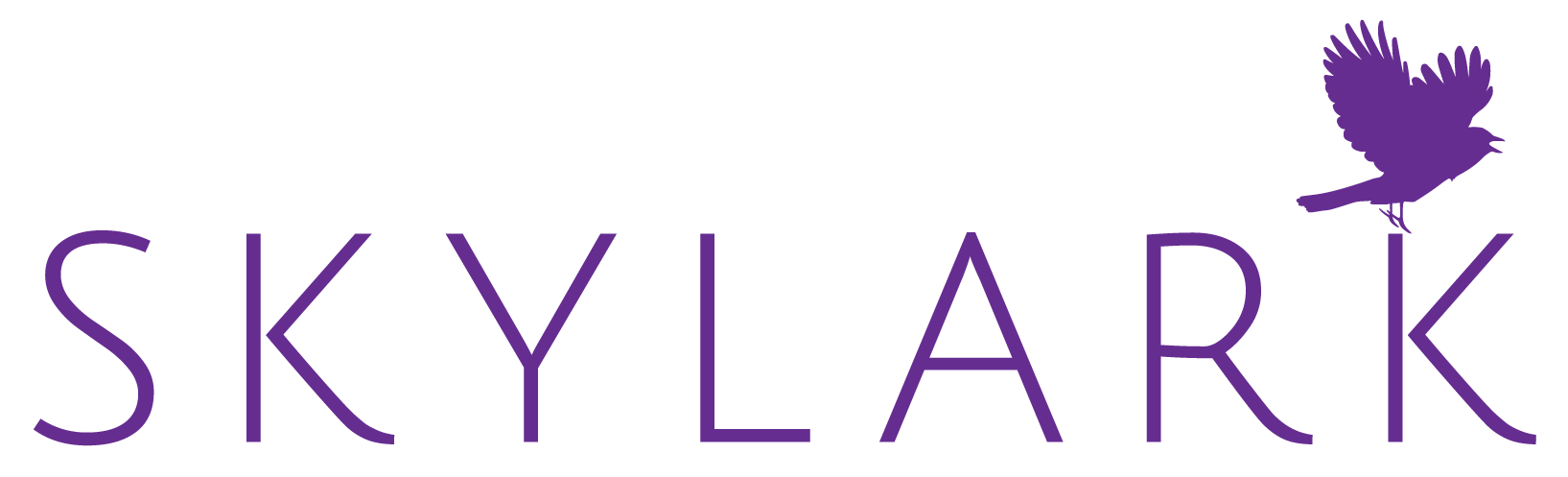 Skylark 2017-18 Season Order FormNorth Shore Subscription SeriesWe are pleased to offer discounted tickets to subscribers who wish to attend all of our concerts this season. Subscribe to all concerts this season for the discounted rate of $100 (full price $120). For each program listed below, please indicate your preference for concert location and date. Physical tickets will not be issued – Skylark subscribers will be on the will call list at the concert.A Skylark Christmas: Skylark’s annual journey through select excerpts of the Christmas story, enhanced and celebrated through timeless carols (and A Skylark Christmas album release)Thursday, December 21st, 7:30 pm | St. Paul’s Episcopal Church | Newburyport, MAFriday, December 22nd, 7:30 pm | Old North Church | Marblehead, MAAmerican Voices: An exploration of the American story through music, including two world premieres by composer Gregory Brown.*Tuesday, January 30th, 7 pm | Forrestal-Bowld Music Center, Phillips Exeter Academy | Exeter, NH Friday, February 2nd, 7:30 pm | Old North Church | Marblehead, MAHoly Week Meditation for Good Friday: Seven Last Words: A musical progression of the scriptural seven last words of Christ on the Cross (and album release with label Sono Luminus)*Saturday, March 24th, 7:30 pm | The Memorial Church, Harvard University | Cambridge, MAFor our March 30th performance at St. John’s Smith Square in London, Skylark is offering a special tour package for interested subscribers and patrons. Please contact carolyn.guard@skylarkensemble.org to learn more.Lieder & Lovesongs: Pairing melodies from European romantic masters with offerings from American songwriters from the 1920s and on.Saturday, May 26th, 7 pm | All Saints’ Episcopal Church | Chelmsford, MASunday, May 27th, 4 pm | St. Paul’s Episcopal Church | Newburyport, MA* reserved seats at the front of the venue will be offered to Skylark subscribersTicket OrderChecks can be made out to Skylark Vocal Ensemble, Inc.  and mailed to 2005 Palifox Dr. NE Atlanta GA 30307Credit cards accepted online at www.skylarkensemble.org in early July.Skylark is a 501(c)(3) organization — donations in excess of ticket subscriptions are tax deductible to the full extent of the law.Season SubscriptionCost# PurchasedTotal Ticket Cost$100 ________TOTAL____ Subscriber Name(s):Mailing Address:Phone & Email: